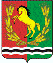 АДМИНИСТРАЦИЯМУНИЦИПАЛЬНОГО ОБРАЗОВАНИЯ РЯЗАНОВСКИЙ СЕЛЬСОВЕТ
АСЕКЕЕВСКОГО РАЙОНА ОРЕНБУРГСКОЙ ОБЛАСТИПОСТАНОВЛЕНИЕ =====================================================================18.10.2023                                       с. Рязановка                                       №  69 -п В соответствии со статьей 69.1 Федерального закона от 13 июля 2015 года № 218-ФЗ «О государственной регистрации недвижимости», в результате проведения мероприятий по выявлению правообладателей ранее учтенных объектов недвижимости, администрация Рязановского сельсовета постановляет:1. Определить Шамукаеву Надежду Ивановну 23.08.1950 года рождения, место рождения: с. Воздвиженка, Асекеевского района Оренбургской области, паспорт гражданина Российской Федерации серия 53 00 № 172832 выдан ОВД Асекеевского района  Оренбургской области 29.11.2001 года, зарегистрированную по адресу: Оренбургская область, Асекеевский район, с. Рязановка, ул. Кинельская, д.49, квартира 1 в качестве правообладателя в отношении земельного участка с кадастровым номером 56:05:1501001:76 площадью 1980 кв.м., расположенного по адресу: Российская Федерация, Оренбургская область, Асекеевский муниципальный район, сельское поселение Рязановский сельсовет, село Рязановка, ул. Кинельская, земельный участок 49.2. Право собственности  Шамукаевой Надежды Ивановны на указанный в пункте 1 настоящего постановления земельный участок подтверждается Выпиской из похозяйственной книги № 5 за 1991-1995 г.г., от 18.10.2023 года.3. Администрации Рязановского сельсовета Асекеевского района Оренбургской области осуществить действия по внесению необходимых сведений в Единый государственный реестр недвижимости.Постановление вступает в силу со дня подписания.Глава муниципального образования                                               А.В. БрусиловО выявлении правообладателяранее учтенного объекта недвижимости земельного участка с. Рязановка ул. Кинельская д. 49